CL266 								Scheda creata il 14 novembre 2022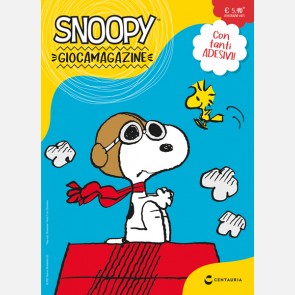 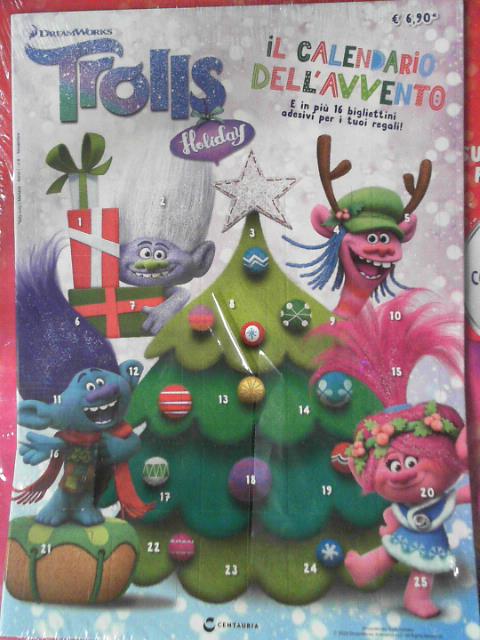 Descrizione bibliografica *Centauria magazine. –N. 1 (15/04/2020)-    . - Milano : Centauria, 2020-    . - volumi : ill. ; 29 cm. ((Bimestrale; poi mensile. – ISSN 2723-9446. - BVE0847424Soggetto: Periodici per ragazziInformazioni storico-bibliograficheIn ogni numero tanti giochi, storie da leggere, adesivi da attaccare, poster e in allegato un diario, in vendita a solo 4,50€. https://www.primaedicola.it/centauria-magazine-collana.html